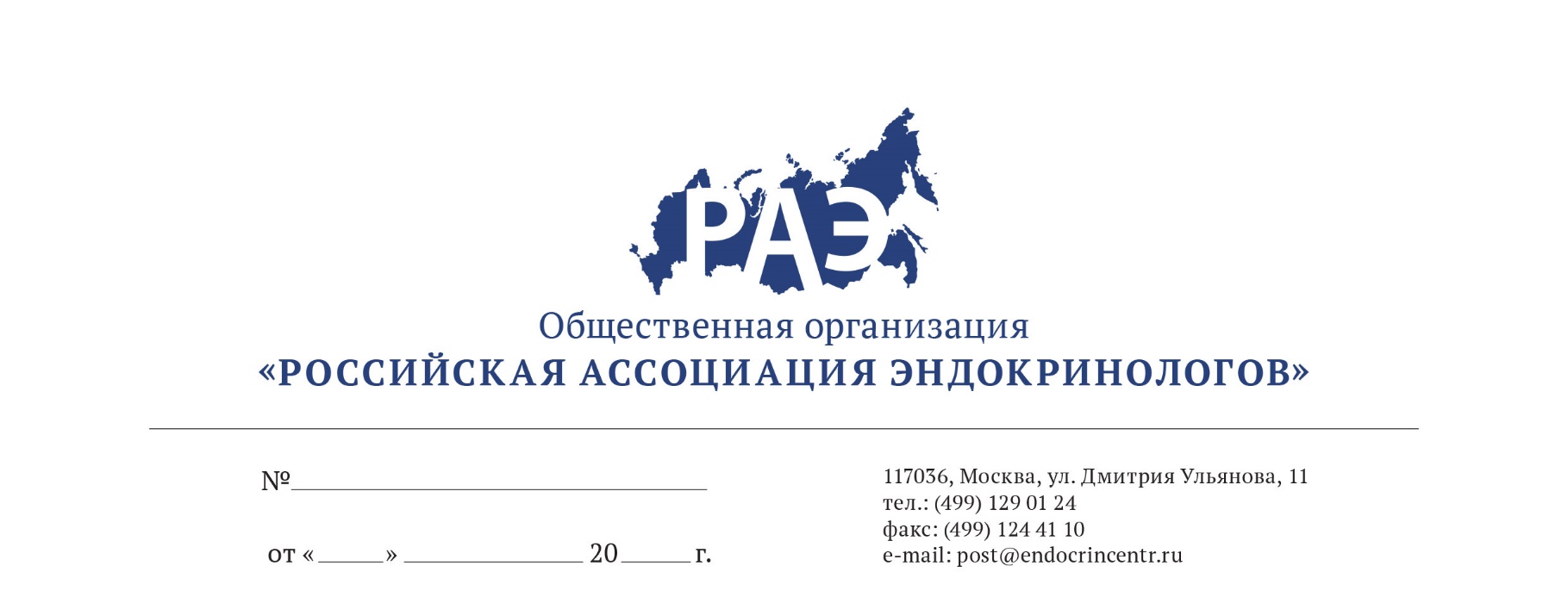 Уважаемые коллеги!Приглашаем Вас принять участие в научно-практической школе «Контрацепция у женщин с эндокринной патологией», которая состоится 19 октября 2017 годаМесто проведения: ФГБУ «НМИЦ эндокринологии» Минздрава России ул. Дмитрия Ульянова, дом 11, 3 этаж 3 корпуса, конференц-зал.Время: 15.00-19.00Научно-практическая школа аккредитована в соответствии с требованиями Координационного совета по развитию непрерывного медицинского образования Минздрава России. ПРОГРАММАНаучно-практическая школа          «Контрацепция у женщин с эндокринной патологией»№ВремяНазвание докладаДокладчик115:00-16:10Контрацепция: искусство управлятьД.м.н., профессор Андреева Е.Н.   216:10-17:00Применение КОК у больных с гиперандрогениейАбсатарова Ю.С. 317:00-17:20Перерыв на кофеПерерыв на кофе417:20-18:00Контрацепция у гинекологических больныхД.м.н., профессор Андреева Е.Н.518:00-18:40 Контрацепция у больных с нарушениями углеводного обмена и сахарным диабетом 1 и 2 типа Д.м.н. Григорян О.Р618:40-19:00Ответы на вопросыОтветы на вопросы